ИНСТРУКТАЖ ПО ПРАВИЛАМ ПОВЕДЕНИЯ В РАЗЛИЧНЫХ СИТУАЦИЯХО ПРАВИЛАХ ПОВЕДЕНИЯ ПРИ ЧС ПРИ НАХОЖДЕНИИ В ТОЛПЕ, НА УЛИЦЕ, ДОМА, В ТОРГОВЫХ ЦЕНТРАХОбщие правилаСохраняйте спокойствие. Это крайне важно. Спокойствие – это граница между жизнью и смертью, поскольку, теряя спокойствие и душевное равновесие, человек зачастую совершает необдуманные действия, которые могут стать причиной гибели.Продумайте свои действия. Ни в коем случае не действуйте сгоряча. Заранее ознакомьтесь с общими правилами действий в конкретной чрезвычайной ситуации.Составьте план реагирования. До момента возникновения ЧС, по возможности ознакомьтесь с местностью, помещениями и выявите чрезвычайные ситуации. Данный план реагирования должен включать в себя следующие элементарные пункты:Правила поведения при ЧС- при появлении первых признаков опасности следует незамедлительно покинуть место, не поддавайтесь панике;- обратите внимание на имеющиеся аварийные и запасные выходы, лестница, окна, проходы и двери;- перед попыткой выбраться из толпы, следует застегнуть верхнюю одежду и карманы, спрятать шарф под куртку, зашнуровать ботинки. Спрятать все, чем можно за что-либо зацепиться;- не двигаться против потока людей, поскольку есть высокая вероятность быть раздавленным в толпе; старайтесь любым путем удержаться на ногах;- в случае падения постарайтесь максимально быстро подняться на ноги;
- если что-то обронили в толпе, не наклоняйтесь и не поднимайте потерянные вещи.В любом случае, стремитесь избегать мест массового скопления людей. При возникновении ЧС вы должны знать, как действовать.Правила поведения при ЧС дома- включите все имеющиеся радио и телевизионные приемники, прослушайте экстренные речевые сообщения;- действуйте в соответствии с полученным сообщением;- поделитесь информацией с соседями.Правила поведения при ЧС в торговом центреЗапомните маршрут следования, на тот случай, если понадобится экстренно покинуть здание.Обращайте внимание на расположение основных и запасных эвакуационных выходов.Увидев или почувствовав запах дыма, соблюдайте самое первое правило для попавших в любую чрезвычайную ситуацию – постарайтесь сохранять спокойствие, не поддавайтесь панике.Не идите туда, где высокая концентрация дыма. Не поднимайтесь на более высокие этажи, не пытайтесь спрятаться в отдаленных помещениях. Не пользуйтесь лифтом во время пожара – его в любой момент могут отключить.Защитить органы дыхания от выделяемых во время пожара вредных продуктов горения можно с помощью влажной ткани, опуститесь как можно ниже – внизу концентрация дыма меньше.Двигаться к выходу нужно с умеренной скоростью, чтобы избежать давки. При плохой видимости в случае задымления держитесь за стены или поручни. Если, двигаясь к выходу, вы чувствуете, что температура растет, вернитесь обратно.Оказавшись в толпе, согните руки в локтях и прижмите их к бокам, сожмите кулаки.Если загорелась одежда, ни в коем случае нельзя бежать, пламя станет только сильнее. Следует попытаться освободиться от горящей одежды, сбить пламя, кататься по полу.Если позволяет ситуация, можно оказывать сотрудникам торгового центра посильную помощь в ликвидации пожара, но стоит помнить, что важнее им не мешать.Правила поведения при поступлении сигнала «воздушная тревога»«Воздушная тревога» - единый предупредительный сигнал для оповещения населения.Способ передачи – сиренами, производственными и транспортными гудками.Если сигнал застал вас дома:
1. Включите радио, радиотрансляционные и телевизионные приемники.2. Прослушайте экстренное сообщение.3. При этом постарайтесь успеть: закрыть все двери и форточки, выключить все отопительные приборы, подготовьте к использованию средства индивидуальной защиты, действуйте согласно полученному сообщению.Если сигнал застал вас на улице:Прослушайте экстренное сообщение, транслируемое по уличному громкоговорителю и подвижному средству оповещения.Действуйте согласно полученному сообщению.О НЕОБХОДИМОСТИ СООБЩАТЬ РОДИТЕЛЯМ (ЗАКОННЫМ ПРЕДСТАВИТЕЛЯМ) О СВОЕМ МЕСТОНАХОЖДЕНИИ ПРИ ВЫХОДЕ ИЗ ДОМАУважаемые родители, помните!!!- в темное время суток ваш ребенок должен быть дома;- если ваш ребенок поздно возвращается из школы, спортивной секции и т.д. постарайтесь встретить его, при отсутствии такой возможности, попросите об этом друзей, соседей, родственников (тех, кому Вы доверяете). Убедитесь, что ребенок действительно пришел домой;- если Вы не знаете местонахождения своего ребенка, он не отвечает на телефонные звонки, незамедлительно обращайтесь в органы внутренних дел, не занимайтесь поисками самостоятельно;- не давайте ребенку в школу, на улицу крупные суммы денег, дорогие телефоны, аудио-, видео- и фототехнику.Доведите до сведения Ваших детей следующую информацию:1) быть осторожным при случайных знакомствах, не спешить давать номер своего телефона и адрес малознакомым людям, какими бы доброжелательными они ни казались;2) не гулять на улице до темноты;3) не уходить далеко от дома, а если это произойдет – дать Вам знать, где и с кем он находится в этом месте, перезванивать Вам, если его местоположение изменится;4) обходить незнакомые компании и пьяных людей;5) избегать безлюдных мест, оврагов, пустырей, подвалов, чердаков, заброшенных домов и помещений;6) в разговоре с друзьями и в присутствии посторонних не хвастать, что дома (у родителей) есть дорогостоящие предметы, ценности, ювелирные украшения;7) не показывать телефон и не хвастать им перед малознакомыми и посторонними людьми;8) не давать сотовый телефон в руки чужих людей;9) ни в коем случае не соглашаться, если незнакомый человек приглашает ребенка к себе домой или иное место, чтобы послушать музыку, сфотографироваться, подарить что-то, посмотреть кино, животных или просит пройти куда-либо, чтобы помочь что-нибудь сделать;10) не заходить в темные дворы, передвигаться по возможности знакомым маршрутом, по освещенной улице или там, где есть много людей;11) не брать ничего у малознакомых или незнакомых людей;12) применять силу, громко кричать, звать на помощь, убегать, звонить в квартиры, стучать в окна и т.д., если кто-либо попытается поймать, догнать или схватить ребенка;13) не заходить на незнакомые сайты в Интернете, не отвечать на предложения от незнакомых людей в соцсетях; если кто-то через сайты пытается назойливо искать дружбу, напрашивается в гости или приглашает встретиться, рассказать об этом родителям или другим взрослым, кому ребенок доверяет. Никуда не выходить, не предупредив их;14) категорически отказываться попробовать курительные смеси, алкоголь, наркотики; что-либо нюхать, пить, жевать. Если не получается просто отказаться, то сослаться на якобы имеющееся заболевание, при котором указанные действия могут привести к необратимым последствиям.О ЗАПРЕТЕ ПОДНИМАТЬ НА УЛИЦЕ, В ОБЩЕСТВЕННЫХ МЕСТАХ БЕСХОЗНЫЕ ВЕЗИ И ПРЕДМЕТЫНЕ трогайте, НЕ передвигайте, НЕ вскрывайте обнаруженный предмет. О находке сообщите:- в транспорте – водителю;- в учреждении – охране или администрации;
- в подъезде или дома, на улице – по дежурным телефонам экстренных служб;- полиция – 02 (102 – с мобильного);- спасатели и пожарные – 01 (101 – с мобильного);- ФСБ – 322284;
- единый телефон – 112.- Зафиксируйте время обнаружения предмета.- Постарайтесь сделать все возможное, чтобы люди отошли как можно дальше от неизвестного предмета.- Обязательно дождитесь прибытия сотрудников полиции или спецслужб.Главное помнить о том, что внешний вид предмета может скрывать его настоящее назначение. В качестве маскировки, к примеру, для взрывных устройств используются самые обычные бытовые предметы: сумки, пакеты, коробки, игрушки, мобильные телефоны, документы.О ПРАВИЛАХ ПОВЕДЕНИЯ С НЕЗНАКОМЫМИ ЛЮДЬМИ ПРИ ПОЯВЛЕНИИ ИХ ВОЗЛЕ ДВЕРИ- Ни в коем случае не открывайте дверь, пока не посмотрите в глазок. Если человек за дверью тебе не знаком и под разными предлогами просит открыть дверь, надо позвонить родителям или соседям и сообщить об этом. - Не вступай с незнакомцем ни в какие разговоры. Помните, что под видом почтальона, слесаря, знакомого мамы или папы злоумышленники пытаются проникнуть в квартиру.- Если незнакомец пытается открыть дверь, срочно звони в полицию по 102 или на единый номер диспетчерской службы – 112. Назови причину звонка и точный адрес, затем с балкона или из окна зови на помощь знакомых или соседей.- Что бы ни случилось, обязательно расскажи обо всем родителям или знакомым, которым доверяешь.О БЕЗОПАСНОМ ИСПОЛЬЗОВАНИИ ПИРОТЕХНИЧЕСКИХ ИЗДЕЛИЙНельзя покупать фейерверки с рук и уже тем более пытаться изготовить их самостоятельно. Покупайте только легальную пиротехнику в официальных торговых точках, имеющих все необходимые документы.Нельзя использовать пиротехнику, если Вы не понимаете, как ею пользоваться, а инструкции не прилагается или она написана на непонятном вам языке.Нельзя устраивать салюты ближе 30 метров от жилых помещений и легковоспламеняющихся предметов, под навесами и кронами деревьев.Нельзя носить петарды в карманах и держать фитиль во время поджигания около лица.Нельзя подходить ближе 15 метров к зажженым салютам и фейерверкам. Поджигать фитиль нужно на расстоянии вытянутой руки. Горит он 3-5 секунды.Нельзя оставлять без внимания детей, давать им в руки пиротехнику.Нельзя использовать пиротехнику с истекшим сроком годности или дефектами.Нельзя разбирать пиротехнические изделия.Нельзя оставлять детей с пиротехническими средствами один на один. Помните: приблизительно половина получивших травмы от пиротехники – дети до 17 лет! Все веселье – только под присмотром взрослых.О СОБЛЮДЕНИИ ПРАВИЛ ДОРОЖНОГО ДВИЖЕНИЯ В ПЕРИОД ЗИМНИХ КАНИКУЛГлавное правило поведения на дороге зимой - удвоенное внимание и повышенная осторожность! Дети редко акцентируют внимание на специфические «зимние» опасности, поэтому объясните ребенку, почему на зимней дороге необходимо особое внимание!
1. Зимой день короче. Темнеет рано и очень быстро. В сумерках и в темноте значительно ухудшается видимость. В темноте легко ошибиться в определении расстояния как до едущего автомобиля, так и до неподвижных предметов. Часто близкие предметы кажутся далекими, а далекие близкими. Случаются зрительные обманы: неподвижный предмет можно принять за движущийся, и наоборот. Поэтому напоминайте детям, что в сумерках надо быть особенно внимательными. Покупайте одежду со световозвращающими элементами (нашивки на курточке, элементы рюкзака), что позволит водителю с большей вероятностью увидеть вашего ребенка в тёмное время суток.Дети на пешеходном переходе2. В снегопады заметно ухудшается видимость, появляются заносы, ограничивается и затрудняется движение пешеходов и транспорта. Снег залепляет глаза пешеходам и мешает обзору дороги. Для водителя видимость на дороге тоже ухудшается. Яркое солнце, как ни странно тоже помеха. Яркое солнце и белый снег создают эффект бликов, человек как бы «ослепляется». Поэтому надо быть крайне внимательными.3. В снежный накат или гололед повышается вероятность «юза», заноса автомобиля, и самое главное - непредсказуемо удлиняется тормозной путь. Поэтому обычное безопасное расстояние для пешехода до машины надо увеличить в несколько раз.4. Количество мест закрытого обзора зимой становится больше. Мешают увидеть приближающийся транспорт: сугробы на обочине сужение дороги из-за неубранного снега; стоящая заснеженная машина.5. Теплая зимняя одежда мешает свободно двигаться, сковывает движения. Поскользнувшись, в такой одежде сложнее удержать равновесие. Вы уже заметили, что верхняя одежда с капюшоном ограничивает поле зрения. Поэтому без особой нужды не надевайте детям капюшон. Если на улице ветрено, холодно и укутаться необходимо, сопроводите детей при переходе через дорогу. По возможности одевайтесь удобно, тепло, но безопасно. Например, в гололед лучше носить обувь с ребристой подошвой.6. Объясняйте ребенку, что не стоит стоять рядом с буксующей машиной. Из-под колес могут вылететь куски льда и камни. А главное - машина может неожиданно вырваться из снежного плена и рвануть в любую сторону.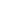 7. Обратите внимание школьников на особенности пользования пассажирским транспортом. Скользкие подходы к остановкам общественного транспорта - источник повышенной опасности.Осторожно, скользко! Находясь на дороге со своими детьми, применяйте некоторые методы, которые помогут вам и вашему ребёнку сформировать навыки безопасного поведения:1. Никогда не спешите на проезжей части.2. Не переходите дорогу на красный или жёлтый сигнал светофора.3. При выходе из автобуса, такси, личного автомобиля, помните, что вы должны сделать это первыми.Дети на горке4. Выйдя из общественного транспорта, подождите, когда он отъедет от остановки, и только после этого переходите проезжую часть дороги.5. Не разговаривайте при переходе дороги.6. Никогда не переходите дорогу по диагонали.7. Постоянно обсуждайте с ребёнком возникающие ситуации на дорогах, указывая на скрытую опасность.О ПРАВИЛАХ ЭЛЕКТРОБЕЗОПАСНОСТИ И ОБРАЩЕНИЯ С ГАЗОВЫМИ ПРИБОРАМИСерьезную угрозу здоровью и жизни людей представляет электрический ток напряжением 36 Вольт и выше. Дома и на улице нас окружают провода и электрооборудование, находящиеся под напряжением 220 вольт и выше. Ток, который может протекать в бытовой электросети, во много раз превышает смертельный. Запрещается находить вблизи территории подстанций. Оборудование здесь находится под высоким напряжением. Нельзя близко подходить к трансформаторным подстанциям. Оборудование здесь находится под напряжением 10 тысяч вольт и выше. Смертельно опасно прикасаться к любым провисшим или оборванным проводам, подходить ближе, чем на 8-10 метров к лежащим на земле оборванным проводам воздушных линий, электропередачи. Большую опасность представляют провода, расположенные в кроне деревьев или кустарников.Смертельно опасно играть, раскачивать деревья вблизи линий электропередач. Сырое дерево служит проводником электрического тока.Запрещается разводить костры под проводами линий электропередачи, проникать в технические подвалы жилых домов, где находятся провода и коммуникации. Ни в коем случае не стоит запускать «воздушных змеев» вблизи воздушных линий электропередачи.Крайне опасно:- влезать на опоры линий электропередачи;
- подходить и брать в руки оборванные провода;- открывать лестничные электрощитки и вводные силовые щиты в зданиях;- набрасывать на провода проволоку и другие предметы.Бытовой газ не только благо для человека, но и источник повышенной опасности. В быту используют два вида природного газа: магистральный, который поступает в дома по трубам, и сжиженный, подающийся в баллонах. Утечка бытового газа может вызвать отравление или привести к взрыву. Поэтому чтобы обеспечить себе безопасность, своим детям и не подвергать себя и жизни окружающих вас людей смертельной угрозе, помните и соблюдайте правила пользования газом и бытовыми газовыми приборами.Чтобы дети были живыми и здоровыми надо помнить ряд правил и условий обеспечения безопасности в повседневной жизни:-  родители, родственники, друзья не «спускайте глаз» с ребенка, не отвлекайтесь - подчас минута может обернуться трагедией;-   формируйте у детей навыки обеспечения личной безопасности;- проведите с детьми индивидуальные беседы, объяснив важные правила, соблюдение которых поможет сохранить жизнь;-  решите проблему доступности газовых приборов и оборудований в помещении для детей.ПАМЯТКА ПО БЕЗОПАСНОМУ ПРИМЕНЕНИЮ ГАЗОВЫХ ПРИБОРОВ И ОБОРУДОВАНИЯОбщие правила пользования газом, газовыми приборами и оборудованием: - допускайте к установке, ремонту и проверке газового оборудования только квалифицированных специалистов;-  не привязывайте к газовым трубам, оборудованию и кранам веревки и не сушите вещи;-  снимая показания счетчика бытового газа нельзя подсвечивать циферблаты огнем;-  не оставляйте без присмотра и на ночь работающие газовые приборы;-  нельзя поворачивать ручку газового крана ключами или клещами, стучать по горелкам, кранам и счетчикам тяжелыми предметами;-  не пользуйтесь газифицированными печами и газовыми колонками со слабой тягой в дымоходе;-  не допускайте детей к газовому оборудованию;-  не пользуйтесь помещениями, в которых есть газовые приборы, для отдыха и сна;-  придерживайтесь следующей последовательности включения в работу газовых приборов: сначала зажгите спичку, а после этого осуществите подачу газа;-  для большей безопасности следите, чтобы бытовой природный газ горел спокойно, без пропусков в пламени, которые приводят не только к накапливанию в помещении угарного газа, но и к порче горелочных приборов. Пламя должно быть фиолетово - голубого цвета, без желтоватого и оранжевого оттенка.     Внушительная часть взрывов бытового газа и пожаров в жилых домах − следствие пренебрежения безопасностью, незнания элементарных правил пользования газом и халатность в обращении с баллонами сжиженного газа.О ПРАВИЛАХ БЕЗОПАСНОГО НАХОЖДЕНИЯ ДОМА ВОЗЛЕ ОТКРЫТЫХ ОКОНОсновные правила, соблюдение которых поможет сохранить жизнь и здоровье детей:- ребенок не может находиться без присмотра в помещении, где открыто настежь окно или есть хоть малейшая вероятность, что ребенок может его самостоятельно открыть;- фурнитура окон и сами рамы должны быть исправны, чтобы предупредить их самопроизвольное или слишком легкое открывание ребенком;- если оставляете ребенка одного даже на непродолжительное время в помещении, а закрывать окно полностью не хотите, то в случае со стандартными деревянными рамами закройте окно на шпингалеты и снизу, и сверху (не пренебрегайте верхним шпингалетом, так как нижний довольно легко открыть) и откройте форточку;- в случае с металлопластиковым окном, поставьте раму в режим «фронтальное проветривание», так как из этого режима маленький ребенок самостоятельно вряд ли сможет открыть окно;- нельзя надеяться на режим «микропроветривание» на металлопластиковых окнах – из этого режима окно легко открыть, даже случайно дернув за ручку;- не пренебрегайте средствами детской защиты на окнах: металлопластиковые окна в доме, где есть ребенок, просто необходимо оборудовать специальными устройствами, блокирующими открывание окна;- воспитывайте ребенка правильно: не ставьте его на подоконник, не поощряйте самостоятельного лазания туда, строго предупреждайте даже попытки таких «игр»;- объясняйте ребенку опасность открытого окна из-за возможного падения.ПОМНИТЕ! Только бдительное отношение к своим собственным детям со стороны вас, РОДИТЕЛЕЙ, поможет избежать беды!Проверьте прямо сейчас, где находятся ваши дети!О ЗАПРЕТЕ НАХОЖДЕНИЯ НЕСОВЕРШЕННОЛЕТНИХ ВБЛИЗИ И НА ОБЪЕКТЕ НЕЗАВЕРШЕННОГО СТРОИТЕЛЬСТВАПомните, что от природы дети беспечны и доверчивы. Внимание у детей бывает рассеянным. Поэтому, чем чаще вы напоминаете ребенку несложные правила поведения, тем больше вероятность, что он их запомнит, и будет применять. Помните:Строительные объекты, дома подлежащие сносу, аварийные и ветхие строения, заброшенные дома, вырытые котлованы, водонапорные башни, недостроенные пролеты, складированные строительные материалы могут привести к увечью и гибели детей, находящихся на строящихся объектах.В таких местах собираются бездомные люди, люди с неадекватным поведением, подростки из различных неформальных групп, которые употребляют спиртные напитки, психотропные и наркотические средства, а также вовлекают других в их употребление.Любые строящиеся здания, находящиеся в черте города, являются собственностью города, следовательно, нахождение на их территории считается административным правонарушением.Нет ничего дороже человеческой жизни и здоровья!!!Убедительно просим Вас:Провести беседы со своими детьми, объяснить им степень опасности нахождения на строительных площадках;Научить детей говорить «нет» ребятам, которые хотят втянуть их в опасную ситуацию (например, зовут пойти посмотреть, что происходит на стройке, разжечь костёр, забраться на чердак дома и вылезти на крышу, спуститься в подвал);Напомнить детям об опасности, которая подстерегает их на стройках, в ветхих и заброшенных зданиях, водонапорных башнях;Приучать детей беречь свою жизнь и здоровье!!!О ПРАВИЛАХ ПОВЕДЕНИЯ НА ЛЬДУ НА ВОДНЫХ ОБЪЕКТАХ- Ни в коем случае нельзя выходить на лед в темное время суток и при плохой видимости (туман, снегопад, дождь).- Безопаснее всего выходить на берег и спускаться в местах, где лед виден и не покрыт снегом. - При вынужденном переходе водоема безопаснее всего придерживаться проторенных троп или идти по уже проложенной лыжне, или пользоваться ледовыми переправами. Но если их нет, надо перед тем, как спуститься на лед, очень внимательно осмотреться и наметить предстоящий маршрут.- Замерший водоем лучше перейти на лыжах, при этом: крепления лыж должны быть расстегнуты, чтобы при необходимости их можно было сбросить; лыжные палки держите в руках, не накидывая петли на кисти рук.- Если есть рюкзак или ранец, повесьте его на одно плечо, это позволит легко освободиться от груза в случае, если лед под вами провалился.- Не выходите на лед в одиночку. Ходить лучше компанией по 2-3 человека. Не ходите и не катайтесь на льду в незнакомых местах, особенно в ночное время.- Если Вы передвигаетесь группой, то двигаться нужно друг за другом, сохраняя интервал не менее 5 - 6 метров, также необходимо быть готовым оказать помощь товарищу.- При перевозке небольших грузов, их следует класть на сани или брусья с большой площадью опоры на лед, чтобы избежать провала.- Внимательно слушайте и следите за тем, как ведет себя лед.- Не приближайтесь к тем местам, где растут деревья, кусты, камыши, торчат коряги, где ручьи впадают в реки, происходит сброс теплых вод с промышленных предприятий. Здесь наиболее вероятно провалиться под лед.- Не следует ходить рядом с трещинами или по участку льда, отделенному от основного массива несколькими трещинами.- Необходимо быстро покинуть опасное место, если из пробитой лунки начинает бить фонтаном вода.- Нельзя проверять прочность льда ударом ноги. Если после первого сильного удара поленом или лыжной палкой покажется хоть немного воды - это означает, что лед тонкий, по нему ходить нельзя. В этом случае немедленно отойти по своему же следу к берегу, скользящими шагами, не отрывая ног ото льда и расставив их на ширину плеч, чтобы нагрузка распределялась на большую площадь.     Точно так же поступают при предостерегающем потрескивании льда и образовании в нем трещин.Если Вы провалились под лед Каждая секунда пребывания в воде работает против Вас - пребывание в ледяной воде 10-15 минут опасно для жизни. Однако нужно помнить, что даже плохо плавающий человек способен некоторое время удержаться на поверхности за счет воздушной подушки, образовавшейся под одеждой.- Провалившись под лед, широко раскиньте руки по кромкам льда, чтобы не погрузиться с головой. Постарайтесь избавиться от лишних тяжестей.- Если есть кто-то рядом, позовите на помощь.- Если возможно, переберитесь к тому краю полыньи, где течение не увлекает Вас под лед.- Не делайте резких движений и не обламывайте кромку.- Если достаете ногами до противоположного края провала, примите горизонтальное положение, упираясь в него ногами, вытащите на лед сначала одну ногу, затем вторую.- Приноравливайте свое тело к наиболее широкой площади опоры.- Выбираться на лед можно таким же способом, каким садятся на высокие подоконники, т. е. спиной к выбранному месту.- Как только большая часть тела окажется на льду, перекатитесь на живот и отползайте подальше от места провала.- Выбирайтесь, по возможности, в ту сторону, откуда пришли - там проверенный лед.- Если трещина во льду большая, пробуйте выплыть спиной.- Если Вам самостоятельно удалось выбраться в безопасное место, а до населенного пункта идти далеко и у Вас нет запасных теплых вещей и нет возможности разжечь костер, то нельзя допустить переохлаждения тела. С этой целью поочередно (начиная с головы) снимайте верхнюю одежду отжимайте и одевайте заново. Здесь пригодятся полиэтиленовые пакеты, которые можно надеть на босые ноги, руки и голову. Переодеваться нужно быстро, чтобы не замерзнуть. Из-под снега на берегу всегда торчат стебли сухой травы, можно набрать пучок и положить в валенки как стельки. Далее необходимо быстрым шагом, а лучше легким бегом направиться к дороге или населенному пункту (что ближе).ОБ ОПАСНОСТИ РАЗЖИГАНИЯ КОСТРОВ И ПОРЯДКЕ ДЕЙСТВИЙ В СЛУЧАЕ ПОЖАРАОсновные причины лесных пожаровВиновником лесных пожаров чаще всего является человек. Большинство пожаров возникает в результате сельскохозяйственных палов, сжигания мусора, в местах пикников, сбора грибов и ягод, во время охоты, от брошенной горящей спички, непотушенной сигареты. Во время выстрела охотника вылетевший из ружья пыж начинает тлеть, поджигая сухую траву. Не полностью потушенный костер в лесу служит причиной больших последующих бедствий. В зависимости от того, в каких частях леса распространяется огонь, лесные пожары принято подразделять на низовые (по количеству составляют до 90%), верховые и подземные.В лесу соблюдайте следующие правила:В пожароопасный период в лесу запрещается:·         разводить костры, использовать мангалы, другие приспособления для приготовления пищи;·         курить, бросать горящие спички, окурки, вытряхивать из курительных трубок горящую золу;·         стрелять из оружия, использовать пиротехнические изделия;·         оставлять в лесу промасленный или пропитанный бензином, керосином или иными горючими веществами обтирочный материал;·         заправлять топливом баки работающих двигателей внутреннего сгорания, выводить для работы технику с неисправной системой питания двигателя, а также курить или пользоваться открытым огнем вблизи машин, заправляемых топливом;·         оставлять на освещенной солнцем поляне бутылки, осколки стекла, другой мусор;·         выжигать траву, а также стерню на полях.Лица, виновные в нарушении правил пожарной безопасности, в зависимости от характера нарушений и их последствий, несут дисциплинарную, административную или уголовную ответственность.Что делать, если вы оказались в зоне лесного пожара?Если пожар низовой или локальный, можно попытаться потушить пламя самостоятельно - сбить его, захлестывая ветками лиственных пород, заливая водой, забрасывая влажным грунтом затаптывая ногами. При тушении пожара действуйте осмотрительно, не уходите далеко от дорог и просек, не теряйте из виду других участников, поддерживайте с ними зрительную и звуковую связь.Если у вас нет возможности своими силами справиться с локализацией и тушением пожара:·         немедленно предупредите всех находящихся поблизости о необходимости выхода из опасной зоны;·         организуйте выход людей на дорогу или просеку, широкую поляну, к берегу реки или водоема, в поле;·         выходите из опасной зоны быстро, перпендикулярно направлению движения огня;·         если невозможно уйти от пожара, войдите в водоем или накройтесь мокрой одеждой;·         оказавшись на открытом пространстве или поляне, дышите, пригнувшись к земле, - там воздух менее задымлен;·         рот и нос при этом прикройте ватно-марлевой повязкой или тканью;·         после выхода из зоны пожара сообщите о месте, размерах и характере в противопожарную службу, администрацию населенного пункта, лесничество.О ЗАПРЕТЕ КУРЕНИЯ, РАСПИТИЯ СПИРТОСОДЕРЖАЩЕЙ ПРОДУКЦИИ С РАЗЪЯСНЕНИЕМ НОРМ ДЕЙСТВУЮЩЕГО ЗАКОНОДАТЕЛЬСТВА РФСогласно законодательства РФ, несовершеннолетним считается лицо в возрасте до 18 лет.
          Кроме прав, несовершеннолетние имеют обязанности, которые они должны соблюдать. В случае невыполнения ими обязанностей, ответственность за их действия несут родители (или иные законные представители) или опекуны. К административной ответственности несовершеннолетние могут быть привлечены с 16 лет (ст.2.3 Кодекса Российской Федерации об административных правонарушениях (далее – КоАП РФ)).
          Так согласно ст. 20.22. КоАП РФ, нахождение в состоянии опьянения несовершеннолетних в возрасте до 16 лет, либо потребление (распитие) ими алкогольной и спиртосожержащей продукции либо потребление ими наркотических средств или психотропных веществ без назначения врача, новых потенциально опасных психоактивных веществ или одурманивающих веществ, влечет наложение административного штрафа на родителей или иных законных представителей несовершеннолетних в размере от одной тысячи пятисот до двух тысяч рублей.
          Согласно ст.20.21 КоАП РФ – появление в общественных местах в состоянии опьянения: на улицах, стадионах, в скверах, парках, в транспортном средстве общего пользования, в других общественных местах в состоянии опьянения, оскорбляющем человеческое достоинство и общественную нравственность, влечет наложение административного штрафа в размере от пятисот до одной тысячи пятисот рублей или административный арест на срок до пятнадцати суток.
          Запрет курения установлен Федеральным Законом «Об охране здоровья граждан от воздействия окружающего табачного дыма и последствий потребления табака» №15-ФЗ от 23.02.2013 г., а размеры штрафов предусмотрены статями 6.23 - 6.25 КоАП РФ. В случае вовлечения несовершеннолетнего в процесс потребления табака, влечет наложение административного штрафа на граждан в размере от одной тысячи до двух тысяч рублей. Те же действия, совершенные родителями или иными законными представителями несовершеннолетнего, влекут наложение административного штрафа на граждан в размере от двух тысяч до трех тысяч рублей.
          Нарушение установленного запрета курения табака на отдельных территориях, в помещениях и на объектах, влечет наложение административного штрафа на граждан от пятисот до одной тысячи пятисот рублей, на детских площадках – в размере от двух тысяч до трех тысяч рублей.
          Статьей 23.2 КоАП РФ рассмотрение дел об административных правонарушениях несовершеннолетних отнесено к компетенции комиссии по делам несовершеннолетних и защите их прав.